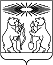 гп Северо-ЕнисейскийО внесении изменений в распоряжение администрации Северо-Енисейского района «Об утверждении плана проведения Управлением образования администрации Северо-Енисейского района проверок при осуществлении ведомственного контроля за соблюдением трудового законодательства и иных нормативных правовых актов, содержащих нормы трудового права, на 2022 год»В целях уточнения плана проведения Управлением образования администрации Северо-Енисейского района проверок при осуществлении ведомственного контроля за соблюдением трудового законодательства и иных нормативных правовых актов, содержащих нормы трудового права, на 2022 год,  в соответствии со статьей 353.1 Трудового кодекса Российской Федерации, Законом Красноярского края от 11.12.2012 № 3-874 «О ведомственном контроле за соблюдением трудового законодательства и иных нормативных правовых актов, содержащих нормы трудового права, в Красноярском крае», постановлением администрации Северо-Енисейского района от 23.07.2019 № 274-п «Об осуществлении ведомственного контроля за соблюдением трудового законодательства и иных нормативных правовых актов, содержащих нормы трудового права», руководствуясь статьей 34 Устава Северо-Енисейского района:1.Внести в распоряжение администрации Северо-Енисейского района  от 12.11.2021 № 3204-р «Об утверждении плана проведения Управлением образования администрации Северо-Енисейского района проверок при осуществлении ведомственного контроля за соблюдением трудового законодательства и иных нормативных правовых актов, содержащих нормы трудового права, на 2022 год»  (далее - распоряжение) следующие изменения:приложение  к распоряжению, именуемое «План проведения Управлением образования администрации Северо-Енисейского района проверок при осуществлении ведомственного контроля за соблюдением трудового законодательства и иных нормативных правовых актов, содержащих нормы трудового права, на 2022 год», изложить в новой редакции согласно приложению к настоящему распоряжению.2.Разместить настоящее распоряжение на официальном сайте Северо-Енисейского района в информационно-телекоммуникационной сети «Интернет» (www.admse.ru). 3. Настоящее распоряжение вступает в силу со дня подписания. Глава Северо-Енисейского района                                                               А.Н.РябцевПриложение к распоряжению администрации Северо-Енисейского района от 14.11.2022  № 2747-р (новая редакция приложения к распоряжению администрации Северо-Енисейского района от 12.11.2021  №  3204-р)УТВЕРЖДЕНО Глава Северо-Енисейского района_________________ А.Н.Рябцев«14» ноября 2022 г. М.П.ПЛАН ПРОВЕДЕНИЯ УПРАВЛЕНИЕМ ОБРАЗОВАНИЯ АДМНИСТРАЦИИ СЕВЕРО-ЕНИСЕЙСКОГО РАЙОНА ПРОВЕРОК ПРИ ОСУЩЕСТВЛЕНИИ ВЕДОМСТВЕННОГО КОНТРОЛЯ ЗА СОБЛЮДЕНИЕМ ТРУДОВОГО ЗАКОНОДАТЕЛЬСТВА И ИНЫХ НОРМАТИВНЫХ ПРАВОВЫХ АКТОВ, СОДЕРЖАЩИХ НОРМЫ ТРУДОВОГО ПРАВА, НА 2022 ГОДРуководитель Управления образования администрации Северо-Енисейского района                                                                                                                И.В.ГубкинаАДМИНИСТРАЦИЯ СЕВЕРО-ЕНИСЕЙСКОГО РАЙОНАРАСПОРЯЖЕНИЕАДМИНИСТРАЦИЯ СЕВЕРО-ЕНИСЕЙСКОГО РАЙОНАРАСПОРЯЖЕНИЕ«14» ноября 2022 г.          № 2747-рНаименование подведомственной организации, в отношении которой проводится плановая проверкаПредмет плановой проверкиФорма плановой проверкиДата начала проведения плановой проверкиДата окончания проведения плановой проверки12345Муниципальное бюджетное общеобразовательное учреждение «Северо-Енисейская средняя школа № 2» (МБОУ «ССШ №2»)Соблюдение трудового законодательства и иных нормативных правовых актов, содержащих нормы трудового правадокументарная28.04.202231.05.2022Муниципальное бюджетное дошкольное образовательное учреждение «Северо-Енисейский детский сад № 5» (МБДОУ №5)Соблюдение трудового законодательства и иных нормативных правовых актов, содержащих нормы трудового правадокументарная03.10.202228.10.2022Муниципальное бюджетное дошкольное образовательное учреждение «Северо-Енисейский детский сад-ясли №8 «Иволга» имени Гайнутдиновой Валентины Брониславовны(МБДОУ №8 «Иволга»)Соблюдение трудового законодательства и иных нормативных правовых актов, содержащих нормы трудового правадокументарная14.11.202209.12.2022Муниципальное бюджетное дошкольное  образовательное учреждение «Северо-Енисейский детский сад №1»(МБДОУ №1)Соблюдение трудового законодательства и иных нормативных правовых актов, содержащих нормы трудового правадокументарная28.11.202223.12.2022